Использование приёма  «Кластер»  на уроках математики в начальной школе.Применение в педагогической деятельности технологии «Развитие критического мышления» позволяет развивать (посредством специально созданных учебных и познавательных ситуаций) познавательные способности и познавательные процессы личности: разные виды памяти, мышление, внимание, восприятие. Кластер — это графическая форма организации информации, когда выделяются основные смысловые единицы, которые фиксируются в виде схемы с обозначением всех связей между ними. Он представляет собой изображение, способствующее систематизации и обобщению учебного материала. Использовать данный прием можно на всех этапах урока: на стадии вызова, осмысления, рефлексии или в качестве стратегии урока в целом.Приём «Кластер» используют зачастую на уроках литературного чтения и окружающего мира при работе с текстом. Последовательность действий по составлению кластера проста и логична: 
1. Посередине чистого листа (классной доски) пишут ключевое слово или предложение, которое является ключевым в раскрытии идеи, темы; 
2. Вокруг записывают слова или предложения, выражающие идеи, факты, образы, подходящие для данной темы; 
3. По мере записи появившиеся слова соединяют прямыми линиями с ключевым понятием. У каждого из «спутников» в свою очередь тоже появляются «спутники», устанавливаются новые логические связи. 
             Использование приёма «Кластер» на уроках математики формирует и развивает умения выделять существенные (важные) признаки предмета, умения сравнивать несколько предметов (геометрических фигур), отмечая при этом сходные и различные признаки и свойства, умения сделать несложные обобщения на основе выделенных общих свойств предметов. Этот приём является одним из основных для формирования и развития мыслительных операций (анализ и синтез), а также умения строить обоснованные (логичные) рассуждения.На  уроках чтения и окружающего мира ученики могут записывать все, что приходит на ум; дать волю воображению и интуиции. Ребята продолжают работу, пока не кончится время или не иссякнут идеи; устанавливают как можно больше связей.Я же применяю этот приём при введении и отработке геометрических понятий: треугольник, многоугольник…На уроках математики для построения логической цепочки учителю необходимо самому подготовить чёткие вопросы, а также оставить время на отработку геометрического понятия. Пример. Урок математики в 1классе. Введение понятия – многоугольники.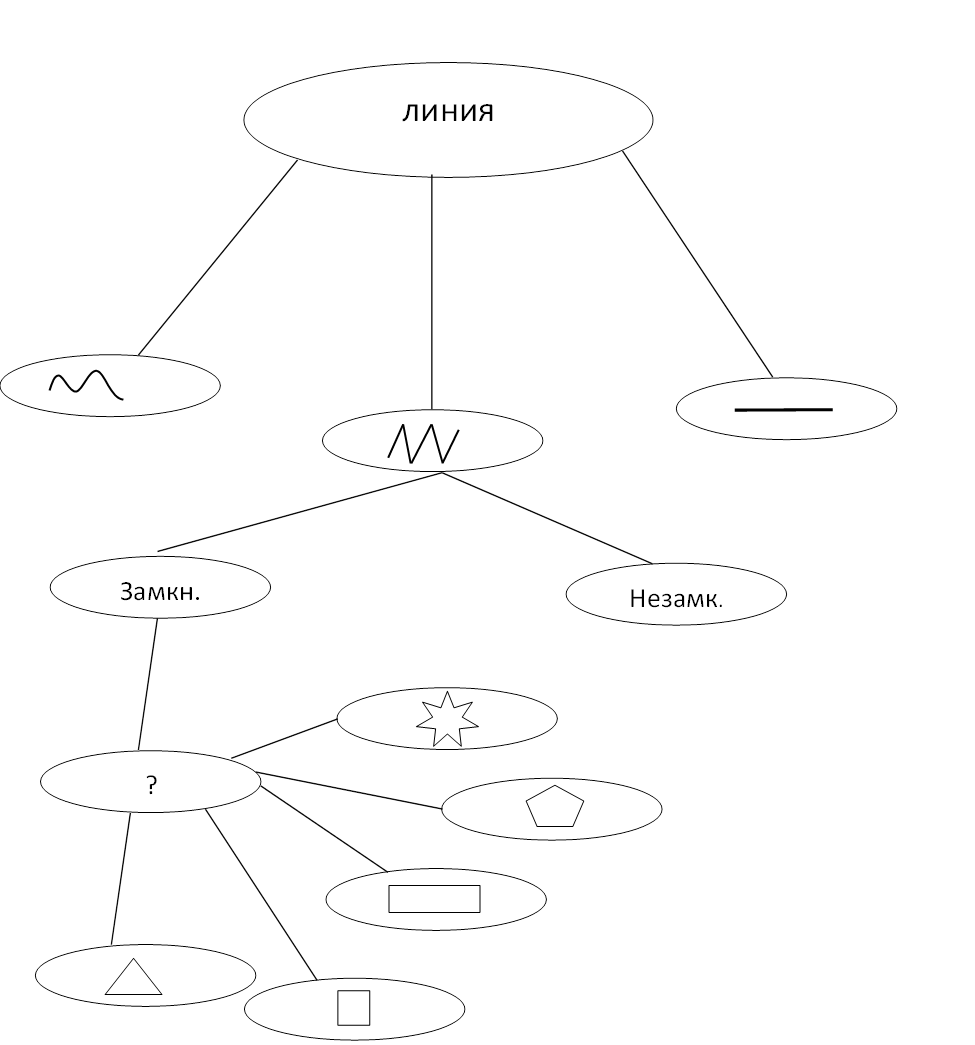 